Признаки обморожения:Первая помощь при обмороженияхЕсли человек потерял сознание, кожа отвердела, или на коже появились волдыри, отёки нужно срочно обратиться в больницу.НЕЛЬЗЯ:использовать горячую воду.интенсивно растирать обмороженные участки.применять масляные средства и жирные кремы.давать пострадавшему алкоголь.1 степень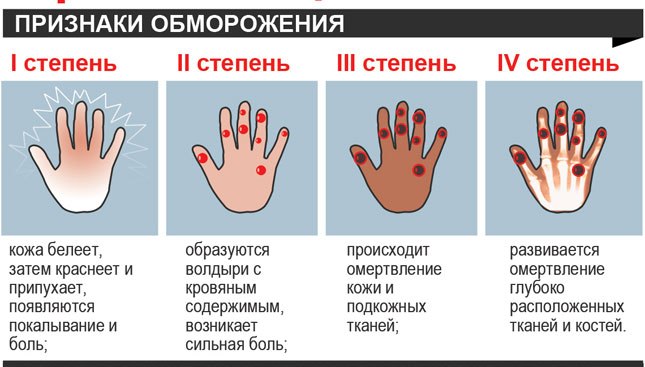 Кожа белеет, затем краснеет и припухает, появляются покалывание и боль2 степеньОбразуются волдыри с кровяным содержанием, возникает сильная боль3 степеньПроисходит омертвление кожи и подкожных тканей4 степеньРазвивается омертвление глубоко расположенных тканей и костей1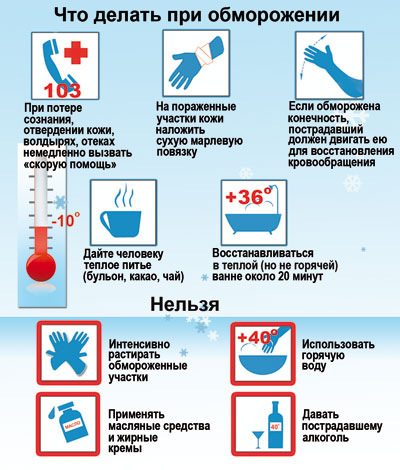 Охлажденную конечность нужно согреть в теплой воде комнатной температуры +22—25 ° С, постепенно повышая ее до 37—40°С (до ощущения приятного тепла).2Одновременно следует руками массировать конечность от периферии к центру.3После порозовения и потепления кожи обмороженной области ее вытирают насухо и тепло укутывают.4Дают выпить тёплый чай, бульон, какао.